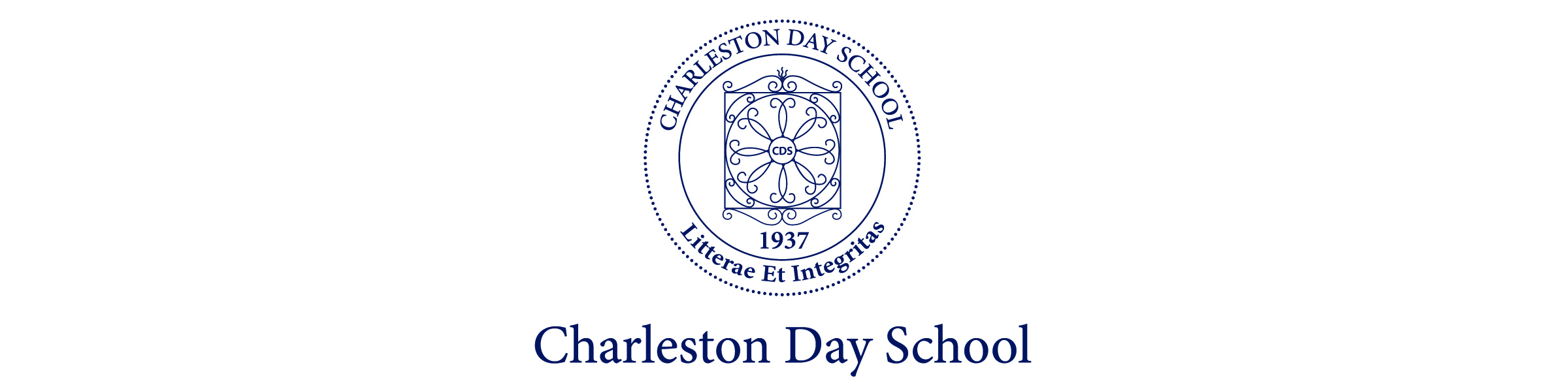 Welcome to the Charleston Day School Boarding School NightThursday, September 12, 6:30 – 8:00 Schools attendingAsheville SchoolBaylor SchoolBlair AcademyChatham HallChrist SchoolDeerfield AcademyEpiscopal High SchoolGrotonKent SchoolMadeiraMcCallie SchoolMercersburg AcademyMilton AcademyOldfields SchoolPhilips Exeter AcademyPortsmouth AbbeySt. George’s SchoolSt. Mary’s SchoolTaft SchoolVirginia Episcopal SchoolWestminster SchoolWoodberry Forest School